Работа с Google Класс: инструкция для  обучающихсяКак присоединиться к курсу? Информация для студентовЕсли вы студент и хотите присоединиться к курсу, тогда это возможно сделать двумя способами: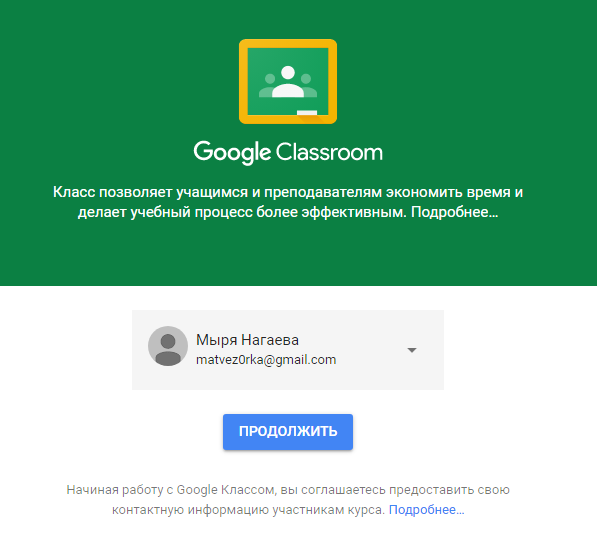 Вам необходимо попросить преподавателя или администратора присоединить вас к курсу;Вам нужно попросить администратора или автора курса прислать вам код допуска и ввести его.В первом случае вам просто нужно принять приглашение, которое пришло вам на электронную почту, и вы можете начать работу. Если автор курса не добавил вас вручную, тогда вам нужно самостоятельно присоединиться к нему. Для этого необходимо:Войти в свой аккаунт Google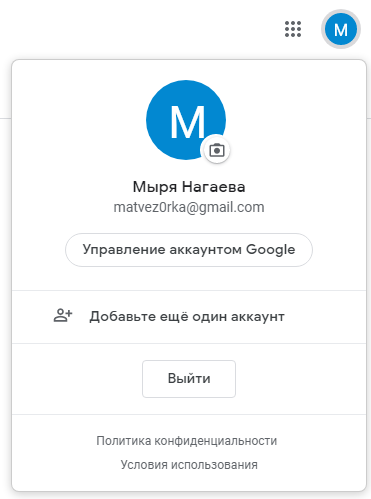 Выбрать среди приложений GoogleClassRoom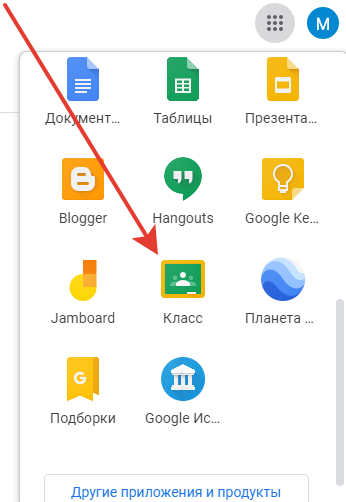 Выбрать «Присоединиться к курсу»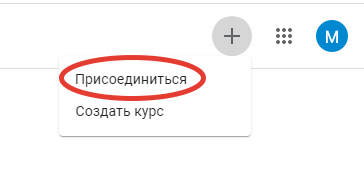 Ввести код курса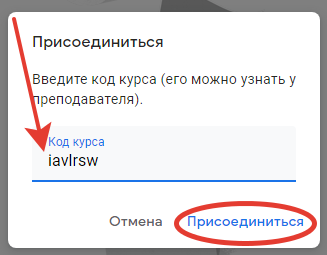 